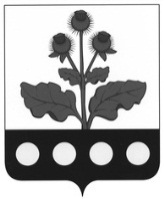 СОВЕТ НАРОДНЫХ ДЕПУТАТОВ ИСТОБИНСКОГО СЕЛЬСКОГО ПОСЕЛЕНИЯ РЕПЬЕВСКОГО МУНИЦИПАЛЬНОГО РАЙОНА ВОРОНЕЖСКОЙ ОБЛАСТИРЕШЕНИЕ«04» марта 2020 г. № 194с. ИстобноеВ соответствии со статьей 31 Федерального закона от 06.10.2003 №131-ФЗ «Об общих принципах организации местного самоуправления в Российской Федерации», Уставом Истобинского сельского поселения, решением Совета народных депутатов Истобинского сельского поселения от 18.05.2006 года № 46 «Об утверждении Положения о проведении опроса граждан в Истобинском сельском поселении Репьевского муниципального района», постановлением правительства Воронежской области от 31.08.2017 № 678 «О реализации проектов поддержки местных инициатив на территории муниципальных образований Воронежской области в рамках развития инициативного бюджетирования», Совет народных депутатов Истобинского сельского поселения Репьевского муниципального района Воронежской области решил:1. Провести опрос граждан с. Истобное по вопросам реализации проектов поддержки местных инициатив на территории Истобинского сельского поселения в рамках развития инициативного бюджетирования.2. Для подготовки и проведения опроса граждан создать комиссию в следующем составе:1) Коршикова Оксана Александровна – заместитель главы администрации Истобинского сельского поселения, председатель комиссии;2) Варлыгина Мария Николаевна, старший инспектор администрации Истобинского сельского поселения, заместитель председателя комиссии (по согласованию);3) Ануфриева Тамара Владимировна, главный бухгалтер администрации Истобинского сельского поселения, секретарь комиссии;3. Провести опрос граждан, проживающих на территории Истобинского сельского поселения с 20.03.2020 г. по 27.03.2020 года.4. На опрос граждан вынести перечень направлений, на которые может быть направлен проект:1) текущий ремонт наружных сетей водоснабжения и водоотведения;2) текущий ремонт сетей уличного освещения;3) текущий ремонт объектов дорожной инфраструктуры;4) устройство объектов физической культуры;5) устройство объектов по обеспечению пожарной безопасности;6) обустройство общественных пространств;7) ремонт и благоустройство военно-мемориальных объектов, памятных знаков и объектов;8) обустройство мест гражданских захоронений;9) устройство тротуарных дорожек.5. Установить следующую методику опроса: опрос проводится членами комиссии по месту жительства и работы граждан, включенных в список жителей Истобинского сельского поселения, участвующих в опросе, путем заполнения гражданами опросного листа.6. Утвердить форму опросного листа согласно приложению к настоящему решению.7. Для признания опроса граждан состоявшимся установить минимальную численность жителей, участвовавших в опросе – 50 процентов от количества жителей Истобинского сельского поселения, обладающих избирательным правом.8. Поручить комиссии по организации и проведению опроса граждан:8.1. Составить список жителей Истобинского сельского поселения, которые будут принимать участие в опросе. 8.2. Обнародовать информацию о проведении опроса на территории Истобинского сельского поселения не позднее 10 дней до начала его проведения.  8.3. Изготовить необходимое количество опросных листов. 8.4. Провести опрос в установленные сроки.8.5. Подготовить информацию о результатах опроса. 9. Поручить администрации Истобинского сельского поселения осуществить материально-техническое обеспечение деятельности комиссии. 10. Контроль за выполнением настоящего решения возложить на главу сельского поселения Аристову Валентину Ивановну.11. Настоящее решение вступает в силу с момента принятия и подлежит обнародованию.УТВЕРЖДЕНРешением Совета народных депутатовИстобинского сельского поселенияРепьевского муниципального районаОт «04» марта 2020 г. № 194ОПРОСНЫЙ ЛИСТдля проведения опроса граждан Истобинского сельского поселения Репьевского муниципального района Воронежской областиАдрес реализации проекта:Воронежская область, Репьевский район, с. Истобное__________________________________________________________________ (Ф.И.О. участника опроса полностью) с. Истобное________________________________________________________ (адрес проживания) «___»__________ 2020 год                                               _______________(дата проведения опроса)                                                                                                             (подпись)УТВЕРЖДАЮ:Глава Истобинского сельского поселения Репьевского муниципального районаВоронежской области_________________В.И. Аристова«04» марта 2020 годаАКТобнародования решения Совета народных депутатов Истобинского сельского поселения Репьевского муниципального района Воронежской области от 04.03.2020 года № 194 «О проведении опроса граждан»Комиссия в составе:1. Аристова Валентина Ивановна, глава Истобинского сельского поселения.2. Варлыгина Мария Николаевна, старший инспектор администрации Истобинского сельского поселения.3. Коршикова Оксана Александровна, заместитель главы администрации Истобинского сельского поселения.4. Маслова Наталья Николаевна, депутат Совета народных депутатов Истобинского сельского поселения.5. Сапронова Галина Леонидовна, депутат Совета народных депутатов Истобинского сельского поселения.обнародовала решение Совета народных депутатов Истобинского сельского поселения Репьевского муниципального района Воронежской области от 04.03.2020 года № 194 «О проведении опроса граждан»путём вывешивания для всеобщего ознакомления:1) возле здания администрации Истобинского сельского поселения Репьевского муниципального района Воронежской области – адрес: 396384, Воронежская область, Репьевский район, с. Истобное, ул. Терешковой, д. 36;2) возле здания магазина «Фаворит» - адрес: 396384, Воронежская область, Репьевский район, с. Истобное, ул. Репьевская, д. 15;3) возле здания магазина «Дорожный» - адрес: 396389, Воронежская область, Репьевский район, с. Истобное, ул. Болдырева, д. 32».Решение Совета народных депутатов Истобинского сельского поселения Репьевского муниципального района Воронежской области от 04.03.2020 года № 194 «О проведении опроса граждан» доведено до сведения в трудовых коллективах.Настоящий акт составлен в одном экземпляре и хранится с первым экземпляром обнародованного правового акта.Подписи:1. Аристова В.И.    ____________2. Варлыгина М.Н. ____________3. Коршикова О.А. ____________4. Маслова Н.Н.      ____________5. Сапронова Г.Л.   ____________О проведении опроса гражданГлава сельского поселенияАристова В.И.Направление проектаДа/нет1)Текущий ремонт наружных сетей водоснабжения и водоотведения 2) текущий ремонт сетей уличного освещения3) текущий ремонт объектов дорожной инфраструктуры4) устройство объектов физической культуры5) устройство объектов по обеспечению пожарной безопасности6) обустройство общественных пространств7) ремонт и благоустройство военно-мемориальных объектов, памятных знаков и объектов8) обустройство мест гражданских захоронений9) устройство тротуарных дорожекСумма денежного взноса, рублей